APPLICATION FOR REMOVAL OF ENDORSEMENT(S)FROM A PERSONAL LICENCEBefore completing this form, please read the guidance notes at the end.If you are completing this form by hand, please write legibly in block capitals.  In all cases, ensure that your answers are inside the boxes and written or typed in black ink.  Use additional sheets, if necessary.  You may wish to keep a copy of the completed form for your records.PLEASE NOTE – IT IS AN OFFENCE TO MAKE A FALSE STATEMENT IN OR IN CONNECTION WITH THIS APPLICATION(Criminal Law (Consolidation) (Scotland) Act 1995 Section 44(2)(b))Your privacy is important to us. You can find out how we deal with your personal information here: http://www.falkirk.gov.uk/privacy/law-licensing/licensing/NOTESInformation on the Licensing () Act 2005 is available on the website of the Scottish Parliament(http://www.opsi.gov.uk/legislation/scotland/acts2005/20050016.htm)1.	Change of Name or Address	Section 88 of the Licensing () Act 2005 requires that a personal licence holder must, no later than one month after any change in the licence holder’s name or address, give the Licensing Board which issued the licence notice of this change.  It is an offence not to do so.2.	Data Protection Act 1988	The information on this form may be held on an electronic public register which may be available to members of the public on request.LICENSING (SCOTLAND) ACT 2005 (as amended)Guidance for Personal Licence HoldersLicence holders are under a duty to maintain and produce their licence for examination at any premises where they are workingLicence holders are required to take refresher training courses every subsequent five (5) years after issue of their licenceLicence holders must inform the relevant licensing board of any relevant convictionsLicence holders must inform the relevant licensing board of new relevant convictions within 30 daysLicence holders must inform the relevant licensing board of any change in their name or address no later than one (1) month after the change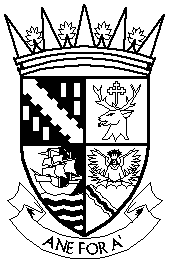  COUNCIL LICENSING BOARDLicensing Unit CouncilThe Foundry4 Central ParkCentral BoulevardLarbert, FK5 4RUTelephone: 01324 501575e-mail: licensing@falkirk.gov.ukDX 5565621. Your personal details.  If relevant, please enter details of any previous names or maiden names.  Please continue on a separate sheet, if necessary. Read note 1.TITLE (delete as appropriate): Mr Mrs Miss Ms Other (please state)SurnameForenamesPERSONAL LICENCE NUMBERFCDATE ENDORSEMENT EXPIRESADDRESS WHERE ORDINARILY RESIDENT (We will use this address to correspond with you unless you complete the separate correspondence address box below)Post townPostcodeTELEPHONE NUMBERSDaytimeEveningEmail address (if you would prefer us to correspond with you by email)Address for correspondence associated with this application (if different from above)Post townPostcode2. Return of Personal LicenceIf you cannot provide your personal licence, provide a statement explaining why.Other personal licenceNote: You may only hold one personal licence at a timePlease tickI confirm that I do not hold any other personal licences other than the one submitted for update3. CHECKLISTI havePlease tickEnclosed my current personal licence4. DeclarationThe contents of this application are true to the best of my knowledge and beliefSIGNATUREread note 2DATEFor use by the Licensing Board onlyApplication checklistDate receivedReceived by (INITIALS)